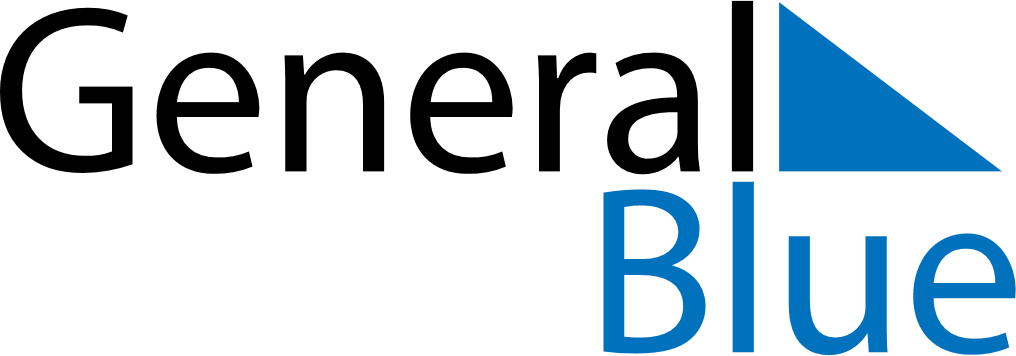 2018 – Q2Zimbabwe  2018 – Q2Zimbabwe  2018 – Q2Zimbabwe  2018 – Q2Zimbabwe  2018 – Q2Zimbabwe  AprilAprilAprilAprilAprilAprilAprilMondayTuesdayWednesdayThursdayFridaySaturdaySunday123456789101112131415161718192021222324252627282930MayMayMayMayMayMayMayMondayTuesdayWednesdayThursdayFridaySaturdaySunday12345678910111213141516171819202122232425262728293031JuneJuneJuneJuneJuneJuneJuneMondayTuesdayWednesdayThursdayFridaySaturdaySunday123456789101112131415161718192021222324252627282930Apr 1: Easter SundayApr 2: Easter MondayApr 18: Independence DayMay 1: Labour DayMay 13: Mother’s DayMay 25: Africa DayJun 17: Father’s Day